Transcription of PLA Marketing Video Version 2_30sec v6At time 00:00:00: Begins with video of a female student and a male voice saying: “You’ve got a future because you’ve got a past.”At time 00:00:03: Video changes to 3 females working together at a computer and the make voice continues saying:  “You’ve been trained in your field and it should count towards something. “  In the meantime, the video changes to a female advisor with a male student.At time 00:00:06:  Video changes to a female student working at a computer with another female and then a male student pointing at something and the male voice says: “Well now it does. “At time 00:00:010:  Video changes to a male student at a computer and a female instructor and the male voice says: “get the credit you deserve for the training you’ve already had.” Video changes to female advisor with male student. At time 00:00:13: Video changes to a hand working with wires. Male voice continues by saying: “Earn college credit for the work you’ve already put in. “Video changes to a welder with a welding torch. Male voice continues: “And the best way is a clear cut path that saves you time and money while accelerating you towards a certificate or a degree. “ Video changes to a student looking through a microscope and then a female working with wires in a cabinet and then a female student with glasses sitting with 2 male students.  Take credit for your past. At time 00:00:23: Male voice says “Build your future” while video shows a welder welding. To get started, head over to FastPathOhio.com.” and video changes to students working in a lab with lab masks and lab coats on and then video changes to a 2 females walking in an indoor hallway. At time 00:00:29:  Video ends with the words FastPathOhio across the middle of the screen and the words fastpathohio.com below that. This workforce solution was funded by a grant awarded by the U.S Department of Labor’s Employment and Training Administration. The solution was created by the grantee and does not necessarily reflect the official position of the U.S Department of Labor. The Department of Labor makes no guarantees, warranties, or assurances of any kind, express or implied, with respect to such information, including any information on linked sites and including, but not limited to, accuracy of the information or its completeness, timeliness, usefulness, adequacy, continued availability, or ownership.   This work is licensed under the Creative Commons Attribution 4.0 International License. It is attributed to Ohio TechNet.  To view a copy of this license, visit http://creativecommons.org/licenses/by/4.0/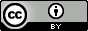 